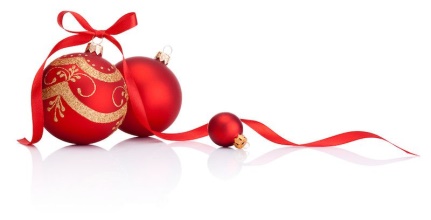 Menu  Petits PlaisirsLe saumon fumé par nos soins en deux façons, en chiffonnade et en compressé au panais, chips croustillantesOuVelouté d’Automne aux arômes de Truffe,  pépites de Foie gras,Crème fouettée, éclats de noisettesLieu noir en beignet, grande raviole ouverte, courge butternut, chorizoBeurre blanc perléeOuBœuf confit longuement, pommes de terre grenailles poêlées, mousseline de potimarrons, petits légumes, jus de viandeDéclinaison autour du Chocolat noir et YuzuOuSphère Stracciatella sur un pain de gênes Framboises, sorbet Fruits rougesVins de notre région (1 bouteille pour 3 personnes)Café30 € TTC Option apéritif et canapés : 3 €Menu groupe sur réservation (mini 12 personnes)Valable du mardi au vendredi du 03-12-2019 au 17-01-2019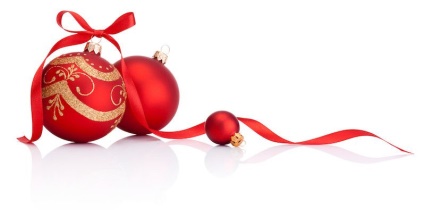 Menu Grands PlaisirsFeuille à Feuille de Foie gras mi-cuit sur des notes de Potimarron et ChâtaignesOuŒuf bio poché, émulsion topinambours aux arômes de Truffe, Poêlée de champignonsDos de Cabillaud cuit vapeur, grande raviole ouverte, courge butternut, chorizo, Beurre blanc perléeOuBœuf confit longuement, escalope de Foie gras poêlée, pommes de terre grenailles poêlées, mousseline de potimarrons, petits légumes, Déclinaison autour du Chocolat noir et YuzuOuSphère Stracciatella sur un pain de gênes Framboises, sorbet Fruits rougesVins de notre région (1 bouteille pour 3 personnes)Café37 € TTCOption apéritif et canapés : 3 €Menu groupe sur réservation (mini 12 personnes)Valable du mardi au vendredi du 03-12-2019 au 17-01-2019